          O b e c    O c h o d n i c a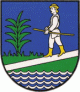              Ochodnica č. 121, 023 35 Pozvánka         na 11. zasadnutie Obecného zastupiteľstva v Ochodnici, ktoré sa uskutoční dňa: 23. augusta  2023 / t. j. v streda  / o 16:00hod.            v zasadačke  obecného úradu v Ochodnici s nasledovným programom:Program: Otvorenie Voľba návrhovej komisie, overovateľov zápisnice a zapisovateľkyUznesenie OZ, kontrola plnenia (predkladá Ing,. Stanislav Jančiga)Komisie OZ, správy zo zasadnutí (predkladajú predsedovia komisie OZ)Správa starostu:hlavné ciele starostu (plán činnosti) za obdobie do ďalšieho plánovaného OZ,program kultúrnych a spoločenských podujatí v obci do ďalšieho OZ a. vyhodnotenie organizovaných podujatí (predkladá Radoslav Ďuroška).Finančné pohľadávky obce za miestne dane a odpady, platby za vodu, zmena stavu od predchádzajúceho OZ (predkladá Radoslav Ďuroška)Výnosy obce z podielových a miestnych daní, príspevok štátu na kompenzáciu energií, platby za vodu a stočné (predkladá p. Anna Švaňová, v neprítomnosti Radoslav Ďuroška)Finančné záväzky obce v lehote a po lehote splatnosti (predkladá p. Anna Švaňová)Plnenie rozpočtu obce Ochodnica za rok 2023, mesiace 1-6, vrátané rozpočtových organizácií obce  MŠ, ZŠ ( predkladá p. Anna Švaňová)Kamerový systém obce, servisná zmluva a kamera multifunkčné ihrisko, informácia o podpísaní zmluvy a realizácii investície (predkladá Radoslav Ďuroška)Havarijný stav elektromerovej skrine na 2.NP v objekte krčmy č.d. (predkladá Radoslav Ďuroška)Havarijný stav OC lávky pri pálenici (predkladá Radoslav Ďuroška)Príprava investičného zámeru prekrytia schodiska kaplnky na dolnom cintoríne (predkladá Milan Mizera)Verejný vodovod, informácia o poruche na moste cez Kysucu, nárast spotreby a nákladov za nákup za júl, (predkladá Radoslav Ďuroška, Milan Mečár)  Pozemky na vstupe do obce, právna analýza a jej pokračovanie (predkladá Milan Mečár)  Právne služby k príprave smernice GDPR a k dodatku náj. Zmluvy (predkladá Milan Mečár)  Súdne pojednávanie k žalobe Júliusa Ságu, informácia o konaní a rozsudku (predkladá Radoslav Ďuroška)Rozpočtová úprava č. 9/2023 (predkladá p. Anna Švaňová)Žiadosti občanov:19.1 Žiadosť č. 303, Vladislav Pijak, priecestie ŽSR19.2 Žiadosť č. .304, Štefan Ságoš, výmena stĺpa VO19.3 Žiadosť č. 319, 6 rodin, doplnenie svietidla VO19.4 Žiadosť č. 379, Miloš Šutý, kamenivo pre cestu na Petranky19.5.Žiadosť č. 274, Stanislav Kopták, odkúpenie vlastníckeho podielu E-KN 140/1RôzneDiskusia Záver  V Ochodnici dňa 16.8.2023                                                    .......................................                                                                                                      Radoslav Ďuroška